Pre-Continuation Chair-person Nomination Form The deadline for submitting this form is August 15th for September continuation procedures and 15th February for March continuation procedures. Once the Chair-person (hereafter known as Chair) has been approved by the Postgraduate Office, they Supervisor will be informed and a Chair information pack will be sent to the Chair. The Supervisor can then proceed to organise the date of the continuation procedure, ensuring it works for the student, themselves as Supervisor, the Chair and two Assessors. PART A: GENERAL INFORMATIONPART B: INFORMATION REGARDING CONTINUATION VIVA ASSESSORS AND CHAIRPART C: IN-PERSON OR ONLINE VIVA TO TAKE PLACE Please return this completed form before the continuation procedure with all required signatures to gradapps@tcd.ie SIGN OFFVERSION HISTORYStudent name Student name Student number Student e-mail addressProvisional title of thesis Supervisory Team Supervisory Team Supervisor name Supervisor e-mail Additional supervisor name Additional supervisor e-mail Mandatory thesis panel member no 1Mandatory thesis panel member no 1Name E-mail address Mandatory thesis panel member no 2Mandatory thesis panel member no 2NameE-mail addressPlease note assessors are generally drawn from the mandatory thesis panel (e.g., the two non-supervisor members of the mandatory thesis panel)Please note assessors are generally drawn from the mandatory thesis panel (e.g., the two non-supervisor members of the mandatory thesis panel)Assessor 1: Please note Assessor 1 is required to return continuation report to gradapps@tcd.ie, supervisor, student as soon as possible or maximum within 1 week of vivaAssessor 1: Please note Assessor 1 is required to return continuation report to gradapps@tcd.ie, supervisor, student as soon as possible or maximum within 1 week of vivaAssessor 1 nameAssessor 1 e-mail address Assessor 2 Assessor 2 Assessor 2 name Assessor 2 email address Chair: Note Chair can be Assistant Professor Grade or aboveChair: Note Chair can be Assistant Professor Grade or aboveChair name Chair e-mail address Continuation procedure in person or line. It is permitted to have continuation procedures in person or online, but if online note the student is required to agree in advance to having the continuation procedure onlineContinuation procedure in person or line. It is permitted to have continuation procedures in person or online, but if online note the student is required to agree in advance to having the continuation procedure onlineIn personOnline If online student signature to confirm they are agreeable to having the viva onlineIf online student signature to confirm they are agreeable to having the viva onlineStudent signature Supervisor to confirm they will attend the continuation presentation and viva of student Supervisor to confirm they will attend the continuation presentation and viva of student Yes Supervisor signature to confirm they will attend continuation presentation and viva of studentSupervisor signature to confirm they will attend continuation presentation and viva of studentSupervisor Signature Prepared by:Julie BroderickPrepared by:Julie BroderickPrepared by:Julie BroderickSignature: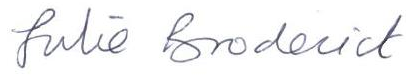 Date: 27.11.22Reviewed by:Catherine DarkerReviewed by:Catherine DarkerReviewed by:Catherine DarkerSignature:   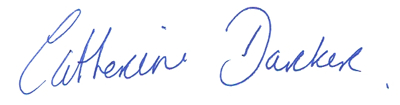 Date: 14.11.22Approved by:Catherine DarkerApproved by:Catherine DarkerApproved by:Catherine DarkerSignature:                                                Date: 14.11.22Signature:                                                Date: 14.11.22Signature:                                                Date: 14.11.22VersionDescription of ChangeRevised By1.0OriginalS.Keegan